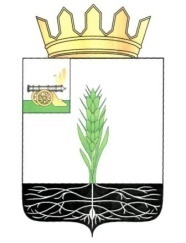 АДМИНИСТРАЦИЯ МУНИЦИПАЛЬНОГО ОБРАЗОВАНИЯ 
«ПОЧИНКОВСКИЙ  РАЙОН» СМОЛЕНСКОЙ ОБЛАСТИП О С Т А Н О В Л Е Н И Е Об установлении отдельныхрасходных обязательств Администрации муниципального образования «Починковский район» Смоленской области	В соответствии со статьей 86 Бюджетного кодекса Российской Федерации Администрация муниципального образования «Починковский район» Смоленской области  п о с т а н о в л я е т :1. Установить, что расходным обязательством Администрации муниципального образования «Починковский район» Смоленской области является реализация мероприятий, в отношении которых отсутствуют отдельные нормативные правовые акты, устанавливающие расходные обязательства Администрации муниципального образования «Починковский район» Смоленской области, включенных в следующие муниципальные программы:- муниципальная программа по созданию условий для эффективного муниципального управления в муниципальном образовании "Починковский район" Смоленской области на соответствующий финансовый год и плановый период;- муниципальная программа по социальной поддержке граждан, проживающих на территории муниципального образования "Починковский район" Смоленской области, на соответствующий финансовый год и плановый период;- муниципальная программа по энергосбережению и повышению энергетической эффективности на территории муниципального образования "Починковский район" Смоленской области на соответствующий финансовый год и плановый период;- муниципальная программа по комплексным мерам по профилактике терроризма и экстремизма в муниципальном образовании "Починковский район" Смоленской области на соответствующий финансовый год и плановый период;- муниципальная программа по развитию дорожно-транспортного комплекса муниципального образования "Починковский район" Смоленской области на соответствующий финансовый год и плановый период;- муниципальная программа по управлению муниципальными финансами Починковского района Смоленской области на соответствующий финансовый год и плановый период;- муниципальная программа по созданию условий для эффективного управления муниципальными финансами на соответствующий финансовый год и плановый период;- муниципальная программа по комплексным мерам по профилактике правонарушений среди детей и молодежи на соответствующий финансовый год и плановый период; - муниципальная программа по созданию условий для обеспечения транспортного обслуживания населения автомобильным транспортом на пригородных внутри муниципальных маршрутах на территории муниципального образования "Починковский район" Смоленской области на соответствующий финансовый год и плановый период;- муниципальная программа по развитию малого и среднего предпринимательства на территории муниципального образования "Починковский район" Смоленской области на соответствующий финансовый год и плановый период; - муниципальная программа по управлению имуществом и земельными ресурсами муниципального образования "Починковский район" Смоленской области на соответствующий финансовый год и плановый период;- муниципальная программа по развитию системы образования в Починковском районе Смоленской области на соответствующий финансовый год и плановый период;- муниципальная программа по развитию культуры на территории муниципального образования "Починковский район" Смоленской области на соответствующий финансовый год и плановый период;- муниципальная программа по развитию физической культуры и спорта в Починковском районе Смоленской области на соответствующий финансовый год и плановый период;- муниципальная программа по молодежной политике на соответствующий финансовый год и плановый период; - муниципальная программа по подготовке кадров для органов местного самоуправления муниципального образования "Починковский район" Смоленской области на соответствующий финансовый год и плановый период;- муниципальная программа по комплексным мерам противодействия злоупотреблению наркотиками и их незаконному обороту на соответствующий финансовый год и плановый период;- муниципальная программа по материально-техническому и транспортному обеспечению деятельности органов местного самоуправления муниципального образования "Починковский район" Смоленской области на соответствующий финансовый год и плановый период;- муниципальная программа по демографическому развитию муниципального образования "Починковский район" Смоленской области на соответствующий финансовый год и плановый период;- муниципальная программа по доступной среде на соответствующий финансовый год и плановый период;- муниципальная программа по обеспечению безопасности гидротехнических сооружений на территории муниципального образования "Починковский район" Смоленской области на соответствующий финансовый год и плановый период;- муниципальная программа по развитию градостроительной деятельности на территории муниципального образования "Починковский район" Смоленской области на соответствующий финансовый год и плановый период;- муниципальная программа по патриотическому воспитанию на соответствующий финансовый год и плановый период.2. Установить, что расходным обязательством муниципального образования является материально-техническое и финансовое обеспечение деятельности органов местного самоуправления, муниципальных казенных учреждений. 3. Настоящее постановление распространяет свое действие на правоотношения, возникшие с 1 января 2018 года.Глава муниципального образования«Починковский район»Смоленской области							                  А.В. Голубот№